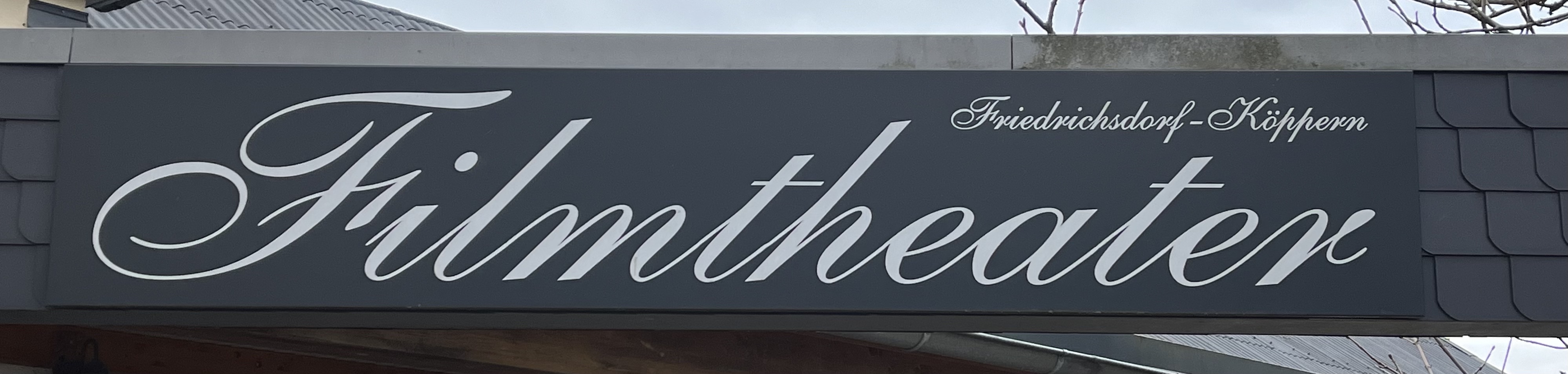 Am Mittwoch, den 06.03.24 besuchten alle sechs dritten Klassen der Maria-Scholz-Schule im Rahmen der Kinotage das Kino in Köppern und sahen „Das fliegende Klassenzimmer“ von Erich Kästner. Zur Vorbereitung auf den Film lernten die Kinder den Autor Erich Kästner vorher im Unterricht kennen, recherchierten im Internet zu seiner Person und verfassten einen Steckbrief. Am Ausflugstag selbst teilten sich die fast 90 Kinder in drei Gruppen auf, um so mit den öffentlichen Verkehrsmitteln von Bad Homburg nach Köppern zu fahren. Zwei Klassen nahmen einen direkten Bus, die beiden anderen Klassen nahmen unterschiedliche Busse zum Bad Homburger Bahnhof und fuhren dann gemeinsam mit dem Zug nach Köppern. Dort angekommen trafen sich alle Klassen wieder am Kino in Köppern. Dort wurden alle freundlich vom Besitzer des Kinos begrüßt und durften dann auch direkt in den schönen Kinosaal. Ganz ohne Werbung startete der Film. Die Kinder sahen der Geschichte über die Streitereien der Externen und Internen gespannt zu. Zurück im eigenen Klassenzimmer berichteten die Kinder, wie schön und wichtig sie es fanden, dass am Ende der Streit gelöst wurde und alle gemeinsam ein Theaterstück aufgeführt hatten. Um es mit den Worten der Kinder zu sagen, es war ein „total cooler Ausflug“.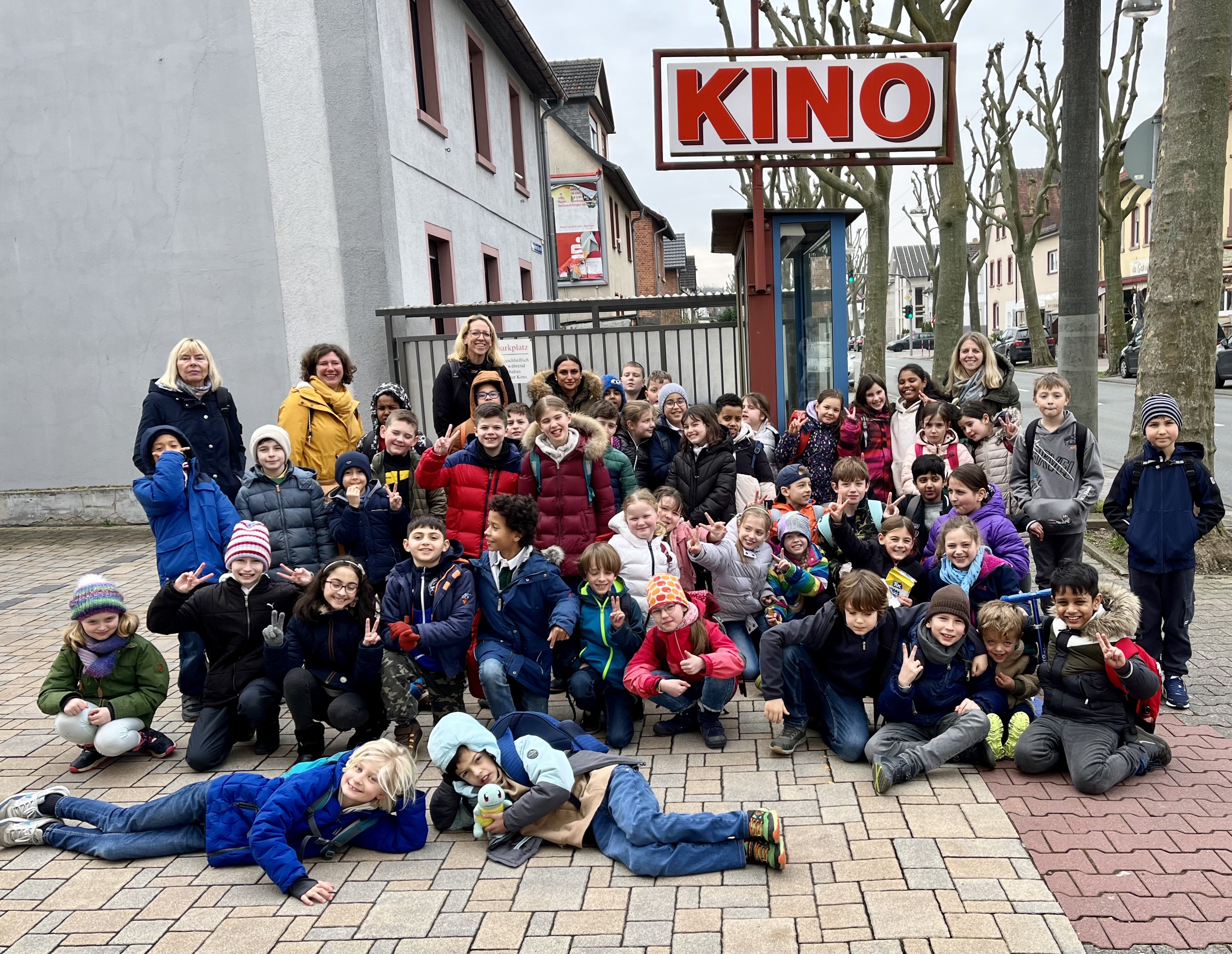 